Names;									Date;Quarrel Woods Observation RecordSince last time we have noticed:What we think will have changed when we come next time – our predictions;The weather today is…Our Tree- 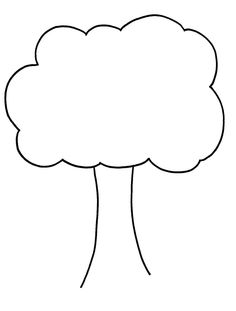 Use this diagram to show what colours the leaves are on your treeKeyCollect 20 leaves. What sizes do the leave range from?What is the ‘average’ size of the leaves? (line them up in height order and measure the middle one) Describe the treeWhat has changed since last time?What we think will have changed when we come next time –predictions;In the woods…We can hearWe can feelWe can smellWe can see